ID #17349PAPER# PAK STUDYSUBMITTED TO# SAAD HAIDERDATE# 30 NOV 2020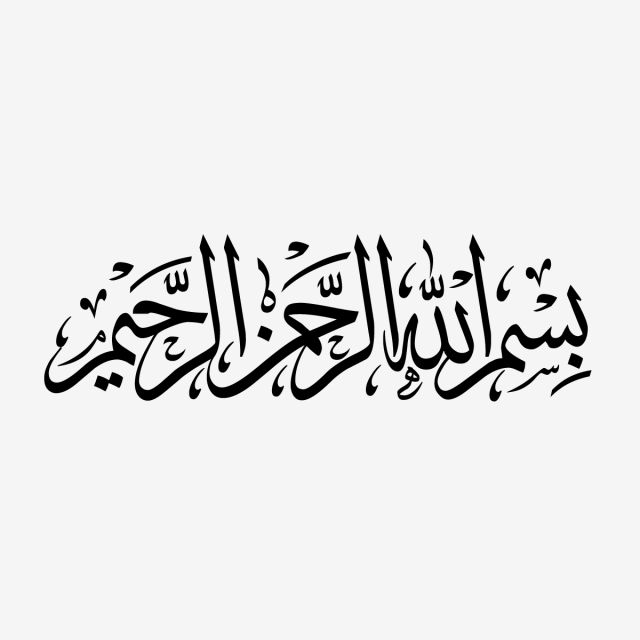 QUESTION NO1:ANSWER:Sir Syed Ahmad Khan,s  Educational and Political services for the muslims.Sir syed was born October 17, 1817.his birth place is Delhi India.Sir Syed Ahmad Khan Educational Services.Sir syed was the first  Muslim leader who realized the importance of education for his people . In the order of equip the Muslim with the ornament of knowledge he open the following educational institutions and societies which revolution the life of Muslims community .Two Madrasah on Murabad and (1858) Ghaziabad (1862) were opened which imparted education in Persian.In 1864 Sir Syed Ahmad Khan laid the foundation of scientific society which translated English work into Urdu.M A D high school Aligarh was founded in (1875).In 1877, M.A.D high school was given the status of a college and inaugurated by viceroy lord later on this college became a university in 1920 A.DSir syed famous.	Sir syed ahmad khan is known is for the Aligarh movement.DEATH.  ahmad khan death 27 march, 1898 .his place Aligarh India.Sir syed political services.In the same year sir syed founded the Muhammad association to promote political co operation amongst Indian Muslims form different parts of the country. In 1886, he organized to all India Muhammad educational conference in Aligarh which promoted his vision of modern educational and political unity for Muslims. QUESTION  NO2:ANSWER:FIRST PHASE PRIME MINISTER OF PAKISTAN NOTEFirst phase 1947 to 19581st prime minister liaqat ali khan 14 august 1947 to 16 oct 19512ND PRIME MINISTERKhwaja nazim uddin 17 oct 1951 to 17 april 1953 3RD PRIME MINISTER Mohammad ali bograh 17 april 1953 to 15 august 19554TH PRIME MINISTERChaudary Muhammad ali 12 august 1955 to 17 sep 19565TH PRIME MINISTERHussain shaheed sahar wardi 12 nov 1956 to 18 oct 19576TH PRIME MINISTERIbrahim ismail chunrai 18 oct 1957 to 16 dec 19577TH PRIME MINISTERFeroz khan noon 16 dec 1957 to 7 oct 1958NOTE:After partition of india on the mid might of 14 and 15 august 1947 followed the british system by the post of prime minister.Base is the prime minister secretrate the governer general of PakistanGOVERNER GENERAL OF PAKISTAN:1st governer general QUAID –E-AZAM 14 august 1947 to 19482nd governer general KHWAJA NAZIM-UDDIN 14 sep 1948 to 17 oct 19513rd governer general GHULAM MUHAMMAD 17 oct 1951 to 19554th governer general SKINDAR MIRZA 7 aug 1956Point: skindar mirza 23 march 1956 he became the first president of PakistanQUESTION  NO 03ANS: GEOGRAPHY OF PAKISTANGEOGRAPHICAL LOCATION:Pakistan is located in south Asian it from the northwest of subcontinent of indopakistan.it lies b/w the latitude of 23,31 and 36,45 north and b/w the longitude of 61,75 in 31 east.it an bounded to the west by iran to the east.by india to the north by Afghanistan which is called during line into the south by Arabia sea Pakistan BORDERS:Border with india 1610 kilometer Border with china 585 kilometer Border with Afghanistan 2852 kilometer Border with iran 805 kilometerAREA AND POPULATION:Pakistan cover area of 796096kilometer square population provinces PunjabSindhKpkBalochistanA balochistan is a largest province covering 43% of the total areaWhere Punjab is 25% area Sindh with 17% areaKpk with 13% areaNOTE:At the time of partition of the subcontinent 1947 the population of the area now the farming population was only 3crore and respect of population Pakistan is presently 7th most populated country of the worldChina 1261 millionIndia 1014 millionUsa 275 millionIndonesia 224 millionBarazil 172 millionRussia 146 millionCLIMATE OF PAKISTAN:Climate of Pakistan and extreme dry and base of climate condition WEATHER IN PAKISTAN:Cold weather: December to marchHot weather: april to  juneMonsoon weather: july to SeptemberPost monsoon: October to mid December                                                                               THE END…